АДМИНИСТРАЦИЯ СМОЛЕНСКОЙ ОБЛАСТИРАСПОРЯЖЕНИЕот 26 мая 2003 г. N 225-р/адмО МЕРАХ ПО РЕАЛИЗАЦИИ ДОГОВОРА О СОТРУДНИЧЕСТВЕВ СФЕРЕ ОБРАЗОВАТЕЛЬНОЙ, СОЦИАЛЬНОЙИ КУЛЬТУРНО-ПРОСВЕТИТЕЛЬСКОЙ ДЕЯТЕЛЬНОСТИМЕЖДУ АДМИНИСТРАЦИЕЙ СМОЛЕНСКОЙ ОБЛАСТИИ СМОЛЕНСКОЙ ЕПАРХИЕЙ РУССКОЙ ПРАВОСЛАВНОЙ ЦЕРКВИВ целях реализации договора о сотрудничестве в сфере образовательной, социальной и культурно-просветительской деятельности между Администрацией Смоленской области и Смоленской епархией Русской Православной Церкви (далее - договор):(в ред. распоряжения Администрации Смоленской области от 26.07.2010 N 1006-р/адм)1. Образовать Координационный совет при Администрации Смоленской области по развитию системы духовно-нравственного воспитания (далее - совет) и утвердить его состав согласно приложению N 1.2. Утвердить Положение о совете согласно приложению N 2.3. Департаменту Смоленской области по образованию и науке (Е.П. Талкина):(в ред. распоряжений Администрации Смоленской области от 02.04.2019 N 434-р/адм, от 21.06.2021 N 1086-р/адм)- разработать базисный учебный план общеобразовательных организаций Смоленской области с введением в региональный компонент государственного образовательного стандарта учебных предметов "Азбука Смоленского края", "История православной культуры земли Смоленской";(в ред. распоряжения Администрации Смоленской области от 02.04.2019 N 434-р/адм)- осуществлять переподготовку педагогических кадров по программам "История православной культуры земли Смоленской"; "Основы православной культуры и этики"; "Азбука Смоленского края"; "История религий".(в ред. распоряжения Администрации Смоленской области от 19.02.2014 N 156-р/адм)4. Департаменту бюджета и финансов Смоленской области (И.А. Савина) при формировании проекта областного бюджета на очередной финансовый год и плановый период предусматривать денежные средства для финансирования мероприятий, обозначенных в договоре.(в ред. распоряжений Администрации Смоленской области от 01.07.2004 N 600-р/адм, от 03.08.2009 N 907-р/адм, от 19.02.2014 N 156-р/адм, от 02.04.2019 N 434-р/адм)5. Рекомендовать органам местного самоуправления муниципальных образований Смоленской области содействовать реализации договора.6. Контроль за исполнением настоящего распоряжения возложить на заместителя Губернатора Смоленской области В.М. Хомутову.(в ред. распоряжений Администрации Смоленской области от 21.02.2008 N 237-р/адм, от 26.07.2010 N 1006-р/адм, от 19.02.2014 N 156-р/адм, от 29.08.2018 N 1164-р/адм, от 02.04.2019 N 434-р/адм, от 31.03.2023 N 520-р/адм)Глава АдминистрацииСмоленской областиВ.Н.МАСЛОВПриложение N 1к распоряжениюАдминистрацииСмоленской областиот 26.05.2003 N 225-р/адмСОСТАВКООРДИНАЦИОННОГО СОВЕТА ПРИ АДМИНИСТРАЦИИ СМОЛЕНСКОЙ ОБЛАСТИПО РАЗВИТИЮ СИСТЕМЫ ДУХОВНО-НРАВСТВЕННОГО ВОСПИТАНИЯПриложение N 2к распоряжениюАдминистрацииСмоленской областиот 26.05.2003 N 225-р/адмПОЛОЖЕНИЕО КООРДИНАЦИОННОМ СОВЕТЕ ПРИ АДМИНИСТРАЦИИСМОЛЕНСКОЙ ОБЛАСТИ ПО РАЗВИТИЮ СИСТЕМЫДУХОВНО-НРАВСТВЕННОГО ВОСПИТАНИЯ1. Координационный совет при Администрации Смоленской области по развитию системы духовно-нравственного воспитания (далее - совет) является органом, осуществляющим анализ, обобщение и распространение накопленного опыта в области духовно-нравственного просвещения и воспитания подрастающего поколения, взаимодействие по вопросам научно-методического обеспечения процесса воспитания и обучения в образовательных организациях.(в ред. распоряжения Администрации Смоленской области от 19.02.2014 N 156-р/адм)2. Совет осуществляет свою деятельность в соответствии с Конституцией Российской Федерации, Федеральными законами "Об образовании в Российской Федерации", "О свободе совести и о религиозных объединениях", другими нормативными правовыми актами Российской Федерации и Смоленской области, а также настоящим Положением.(в ред. распоряжения Администрации Смоленской области от 19.02.2014 N 156-р/адм)3. Основными направлениями деятельности совета являются следующие:- изучение, обобщение накопленного опыта в области духовно-нравственного воспитания на основе культурно-исторической и религиозной традиции;- подготовка рекомендаций и предложений по изменению и дополнению правовых актов в сфере духовно-нравственного просвещения, а также участие в их разработке;- содействие развитию патриотического и духовно-нравственного воспитания и образования;- обобщение опыта получения светского гуманитарного образования на основе традиционных духовных ценностей и культуры;- содействие в экспертизе учебно-методических материалов, духовно-просветительских программ;- содействие в проведении научных исследований, конференций, семинаров, симпозиумов, круглых столов по проблемам духовной культуры и образования;- содействие в создании телевизионных и радиовещательных образовательных программ;- противодействие распространению среди детей, подростков и молодежи пороков табакокурения, алкоголизма, наркомании, половой распущенности и насилия;- организация и проведение мероприятий по празднованию важнейших событий, связанных с историей государства.4. Совет имеет право:- направлять членов совета для участия в совещаниях, коллегиях, заседаниях комиссий исполнительных органов Смоленской области и других мероприятиях по вопросам, связанным с деятельностью совета;(в ред. распоряжения Администрации Смоленской области от 31.03.2023 N 520-р/адм)- запрашивать и получать от исполнительных органов Смоленской области, Смоленской епархии Русской Православной Церкви информационно-справочные материалы по направлениям работы совета.(в ред. распоряжений Администрации Смоленской области от 19.02.2014 N 156-р/адм, от 31.03.2023 N 520-р/адм)5. Утратил силу. - Распоряжение Администрации Смоленской области от 03.08.2009 N 907-р/адм.6. Решения совета принимаются открытым голосованием. Решение считается принятым, если за него проголосовало 2/3 членов совета, присутствующих на заседании.7. Решения совета носят рекомендательный характер.8. Совет может создавать постоянные и временные рабочие группы по вопросам, касающимся направлений его деятельности, и определять порядок их работы.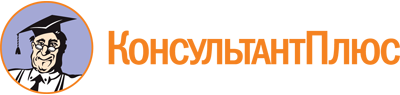 Распоряжение Администрации Смоленской области от 26.05.2003 N 225-р/адм
(ред. от 31.03.2023)
"О мерах по реализации договора о сотрудничестве в сфере образовательной, социальной и культурно-просветительской деятельности между Администрацией Смоленской области и Смоленской епархией Русской Православной церкви"
(вместе с "Положением о Координационном совете при Администрации Смоленской области по развитию системы духовно-нравственного воспитания")Документ предоставлен КонсультантПлюс

www.consultant.ru

Дата сохранения: 11.06.2023
 Список изменяющих документов(в ред. распоряжений Администрации Смоленской областиот 01.07.2004 N 600-р/адм, от 21.02.2008 N 237-р/адм,от 03.08.2009 N 907-р/адм, от 26.07.2010 N 1006-р/адм,от 19.02.2014 N 156-р/адм, от 21.01.2015 N 35-р/адм,от 25.11.2015 N 1822-р/адм, от 29.08.2018 N 1164-р/адм,от 02.04.2019 N 434-р/адм, от 15.10.2019 N 1752-р/адм,от 19.05.2020 N 802-р/адм, от 26.01.2021 N 85-р/адм,от 21.06.2021 N 1086-р/адм, от 27.09.2021 N 1834-р/адм,от 31.03.2023 N 520-р/адм)Список изменяющих документов(в ред. распоряжений Администрации Смоленской областиот 02.04.2019 N 434-р/адм, от 15.10.2019 N 1752-р/адм,от 19.05.2020 N 802-р/адм, от 26.01.2021 N 85-р/адм,от 21.06.2021 N 1086-р/адм, от 27.09.2021 N 1834-р/адм,от 31.03.2023 N 520-р/адм)ОстровскийАлексей Владимирович-Губернатор Смоленской области, сопредседатель Координационного советаМитрополитСмоленский и ДорогобужскийИсидор (Тупикин)-епархиальный архиерей Смоленской епархии Русской Православной Церкви, Глава Смоленской митрополии, сопредседатель Координационного совета (по согласованию)БуренковаОксана Викторовна-заместитель начальника отдела дополнительного образования, организационно-массовой и воспитательной работы Департамента Смоленской области по образованию и науке, секретарь Координационного советаЧлены Координационного совета:Члены Координационного совета:Члены Координационного совета:ГапееваАнастасия Александровна-начальник Главного управления Смоленской области по делам молодежи и гражданско-патриотическому воспитаниюГусейноваЕлена Юрьевна-методист Отдела религиозного образования и катехизации Вяземской епархии Русской Православной Церкви (по согласованию)ДиаконНиколай (Бондар)-секретарь Рославльской епархии Русской Православной Церкви (по согласованию)ЕпископВяземский и ГагаринскийСергий (Зятьков)-епархиальный архиерей Вяземской епархии Русской Православной Церкви (по согласованию)ЕпископРославльский и ДесногорскийМелетий (Павлюченков)-епархиальный архиерей Рославльской епархии Русской Православной Церкви (по согласованию)ЗаенчковскийЭдуард Марьянович-начальник Главного управления спорта Смоленской областиИвушинМихаил Юрьевич-начальник Департамента Смоленской области по культуреИерейАлександр (Коржаков)-руководитель Отдела религиозного образования и катехизации Смоленской епархии Русской Православной Церкви (по согласованию)ИерейАндрей (Волков)-руководитель Отдела Смоленской епархии Русской Православной Церкви по работе с молодежью (по согласованию)ИерейВладислав (Баган)-секретарь управления Смоленской епархии Русской Православной Церкви (по согласованию)ИерейДионисий (Давыдов)-руководитель Отдела Смоленской епархии Русской Православной Церкви по социальному служению и благотворительности (по согласованию)ИеромонахЗахарий (Герасименко)-руководитель молодежно-миссионерского отдела Вяземской епархии, настоятель храма Рождества Христова г. Вязьмы (по согласованию)КаплинаИрина Викторовна-заведующая частным дошкольным образовательным учреждением "Православный детский сад N 4 Централизованной религиозной организации "Смоленская Епархия Русской Православной Церкви (Московский Патриархат)" (по согласованию)КольцоваОльга Станиславовна-ректор государственного автономного учреждения дополнительного профессионального образования "Смоленский областной институт развития образования"КузьминаНаталья Анатольевна-заведующая муниципальным бюджетным дошкольным образовательным учреждением "Детский сад N 7 "Радость моя" города Сафоново Смоленской области (по согласованию)МарченковаНаталья Валерьевна-директор Общеобразовательной автономной некоммерческой организации "Православная гимназия имени святого князя Ростислава Рославльской Епархии Русской Православной Церкви (Московский Патриархат)" (по согласованию)ПанфиловАнтон Юрьевич-первый заместитель начальника Департамента Смоленской области по внутренней политикеПолторацкаяНина Леоновна-директор областного государственного бюджетного профессионального образовательного учреждения "Смоленский педагогический колледж"ПолушкинаНаталья Иосифовна-член Общественной палаты Смоленской области, директор Автономной некоммерческой организации Центр психолого-педагогической и социальной помощи детям и семьям "Ради будущего" (по согласованию)ПолянскаяЕлена Васильевна-преподаватель государственного бюджетного профессионального образовательного учреждения "Смоленское областное музыкальное училище имени М.И. Глинки"ПроскурнинаМарина Георгиевна-член Общественной палаты Смоленской области, главный редактор смоленского областного государственного унитарного предприятия "Центральная объединенная редакция"ПротоиерейАндрей (Мельничук)-руководитель Отдела Смоленской епархии Русской Православной Церкви по физической культуре и спорту (по согласованию)ПротоиерейВалерий (Рябоконь)-руководитель Отдела Смоленской епархии Русской Православной Церкви по взаимоотношениям Церкви с обществом и СМИ (по согласованию)ПротоиерейВасилий (Мовчанюк)-председатель Коллегии по образованию Смоленской митрополии (по согласованию)ПротоиерейВладимир (Титов)-настоятель храма Казанской иконы Божией Матери г. Гагарина (по согласованию)ПротоиерейМихаил (Гольцман)-руководитель Отдела религиозного образования и катехизации Рославльской епархии Русской Православной Церкви (по согласованию)ПротоиерейОлег (Переверзев)-руководитель Отдела религиозного образования и катехизации Вяземской епархии Русской Православной Церкви (по согласованию)ПротоиерейСвятослав (Худовеков)-директор частного образовательного учреждения "Смоленская Православная гимназия" Русской Православной Церкви, руководитель Информационно-издательского отдела Смоленской епархии Русской Православной Церкви (по согласованию)РомановаЕлена Александровна-начальник Департамента Смоленской области по социальному развитиюСмирноваНадежда Юрьевна-директор муниципального бюджетного общеобразовательного учреждения "Средняя школа N 16" города Смоленска (по согласованию)СтунжасОльга Сергеевна-начальник Департамента Смоленской области по здравоохранениюТалкинаЕлена Петровна-начальник Департамента Смоленской области по образованию и наукеФилипченкоСергей Викторович-заместитель Главы муниципального образования "Рославльский район" Смоленской области (по согласованию)ХомутоваВита Михайловна-заместитель Губернатора Смоленской областиЧепурышкинИгорь Петрович-директор смоленского областного государственного бюджетного общеобразовательного учреждения "Починковская школа-интернат"ЯмпольскийВячеслав Николаевич-руководитель аппарата Уполномоченного по правам человека в Смоленской области (по согласованию)Список изменяющих документов(в ред. распоряжений Администрации Смоленской областиот 01.07.2004 N 600-р/адм, от 03.08.2009 N 907-р/адм,от 26.07.2010 N 1006-р/адм, от 19.02.2014 N 156-р/адм,от 31.03.2023 N 520-р/адм)